Operation Excellence project- Preparing 3*3 charts, doing Route Cause Analysis on a daily basis.Good communication Skills,Enthusiastic in learning new things.Co-operative team worker.Leadership skills.I do hereby certify that given particulars furnished by me are true and correct to the best of my knowledge.                                                                                ………………….                                                                               Signature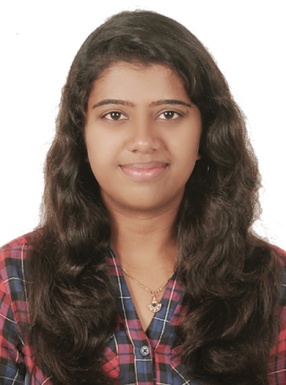 